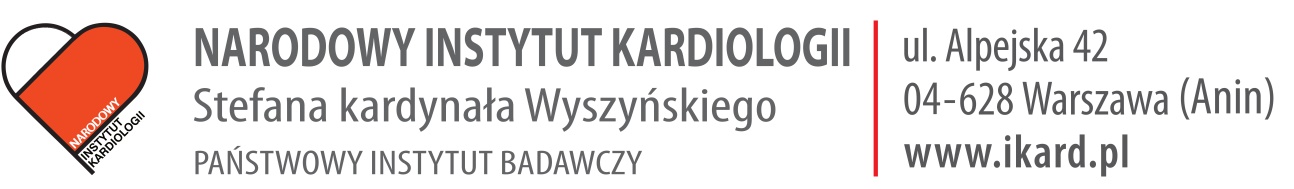 tel.: +48 22 343 42 85tel.: +48 22 343 42 86fax: +48 22 343 45 25					Załącznik nr 2 do Ogłoszenia……………………………………………						Pieczęć firmowa WykonawcyOświadczenieW związku z przystąpieniem do postępowania o udzielenie zamówienia na wykonanie oceny 25 bioptatów mięśnia sercowego w okresie do 31.03.2025 r oświadczam/y, iż:posiadamy co najmniej 4-letnie doświadczenie w wykonywaniu tego typu badań serca,posiadamy odpowiednio zaawansowany sprzęt do wykonywanie tego typu badań                                                   ..................................................................                                                        (podpis i pieczątka imienna lub czytelny                                                    podpis osoby (osób) reprezentującej wykonawcę )